UNIWERSYTET JANA KOCHANOWSKIEGO W KIELCACH STUDIUM JĘZYKÓW OBCYCH 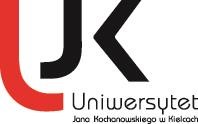 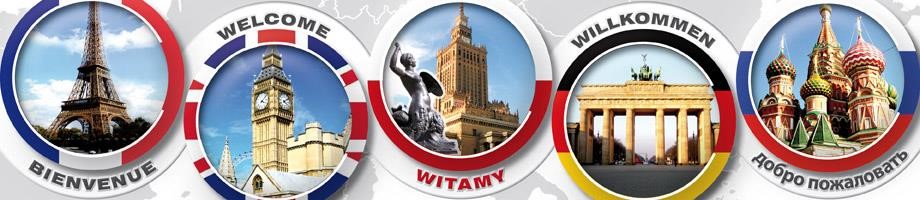 OPIS EGZAMINU Z JĘZYKA OBCEGO   POZIOM B2+  sesja letnia 2019/2020Egzamin z języka obcego na studiach II°oraz studiach jednolitych magisterskichjest egzaminem przeprowadzanym na poziomie B2+  wg Europejskiego Systemu Opisu Kształcenia Językowego Rady EuropyNa studiach II° realizowany jest język obcy – specjalistyczny.Na studiach jednolitych magisterskich realizowany jest język ogólny i język specjalistyczny.Egzamin z języka obcego na poziomie B2+ studiów stacjonarnych i niestacjonarnych w sesji letniej 2019/20 jest przeprowadzany w formie egzaminu pisemnego i składa się z dwóch części.Weryfikacja egzaminu odbywa się na podstawie przedstawionych przez studenta zadań egzaminacyjnych w formie pisemnej.  KRYTERIA OCENY EGZAMINU: poprawność językowa wypowiedzi (leksyka, gramatyka, pisownia); struktura wypowiedzi ( spójność, logika i struktura prezentacji, użycie zwrotów typowych dla prezentacji); język użyty w  prezentacji (bogactwo słownictwa  specjalistycznego i struktur leksykalno-gramatycznych). Skala ocen: Zadanie I. 10pkt.                                           Zadanie II. 30kt.                                 -------------     Suma punktów:    40 pkt. – 100% Zadanie egzaminacyjne Opis zadania egzaminacyjnego I. Autoprezentacja akademicka Zadanie na 150-180 słów. Student przedstawia swoją osobę jako studenta  wydziału i konkretnego kierunku studiów,  wymienia przykładowe przedmioty kierunkowe w swoim programie studiów, prezentuje swoje zainteresowania akademickie, wspomina temat swojej pracy magisterskiej, opowiada o przyszłej karierze zawodowej. II.  1.Prezentacja popularno - naukowa                                                                 lub  2. Prezentacja artykułu Prezentacja (na ok. 800 słów, minimum 750 słów) dotyczy zagadnień pracy dyplomowej  lub  zakresu studiowanego kierunku studiów oraz wyrażenie opinii do omawianego tematu.( Student może omówić wyniki badań swojej pracy /przedstawić część badawczą pracy/. Student może w ramach tego ćwiczenia omówić dokonania /dorobek naukowy znanej postaci reprezentującej daną dziedzinę nauki). Prezentacja ( na ok. 800 słów, minimum 750 słów) artykułu naukowego w języku obcym oraz wyrażenie opinii do omawianego tematu z zakresu studiowanej dyscypliny naukowej.(Student samodzielnie wybiera artykuł naukowy w języku obcym z zakresu studiowanej dyscypliny naukowej, który przedstawia lektorowi na minimum  2 tygodnie przed egzaminem. Podczas ćwiczenia student prezentuje treść artykułu naukowego oraz podaje swoje opinie do omawianego tematu.Punkty Wyniki % Ocena 21 – 24 51-60% dostateczny (3.0) 25 – 28 61-70% dostateczny plus (3.5) 29 – 32 71-80% dobry (4.0) 33 – 36 81-90% dobry plus (4.5) 37 – 40 91-100% bardzo dobry (5.0) 